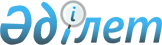 "Экспорттық және импорттық айырбас операцияларына тыйым салу туралы" Қазақстан Республикасы Министрлер Кабинетiнiң 1995 жылғы 17 шiлдедегi N 984 қаулысына толықтырулар енгiзу туралы
					
			Күшін жойған
			
			
		
					Қазақстан Республикасы Министрлер Кабинетiнiң қаулысы 1995 жылғы 1 тамыз N 1060. Күшi жойылды - Қазақстан Республикасы Үкіметінің 1998.05.27. N 483 қаулысымен. ~P980483



          Қазақстан Республикасының Министрлер Кабинетi қаулы етедi:




          "Экспорттық және импорттық айырбас операцияларына тыйым салу




туралы" Қазақстан Республикасы Министрлер Кабинетiнiң 1995 жылғы 17
шiлдедегi N 984 қаулысы мынадай мазмұндағы 6-тармақпен
толықтырылсын:
     "6. Бұл қаулының күшi үстiмiздегi егiн орағына әзiрлiк пен 
оны өткiзу үшiн материалдық-техникалық ресурстарды беруге
байланысты айырбас операциялары бойынша 1995 жылғы 1-қазанға 
дейiнгi кезеңге жасалған контракттарға қолданылмайды".


     Қазақстан Республикасының
         Премьер-Министрi
      
      


					© 2012. Қазақстан Республикасы Әділет министрлігінің «Қазақстан Республикасының Заңнама және құқықтық ақпарат институты» ШЖҚ РМК
				